Genebra, 23 de Julho de 2020IndustriALL Global Union em solidariedade com trabalhadores e trabalhadoras na Renault em Sao José dos Pinhais, BrasilPrezado companheiro Sérgio Butka,Em nome dos 50 milhões de trabalhadoras e trabalhadores representados pelo IndustriALL Global Union nos setores de mineração, energia e manufatura em 140 países, quero expressar nosso integral apoio aos trabalhadores e trabalhadoras na Renault em Sao José dos Pinhais (PR) Brasil na sua luta pelo emprego. O IndustriALL Global Union repudia veementemente a medida unilateral da gerencia da empresa em tomar essa medida socialmente irresponsável interrompendo o devido processo de negociar alternativas com o  Sindicato dos Metalúrgicos da Grande Curitiba/CNTM para evitar que cerca de 750 trabalhadores na planta percam seus empregos.As demissões no Brasil fazem parte de um plano global de reestruturação da Renault anunciado em Maio último, portanto tem menos a ver com a situação momentânea de mercado no país. Esta postura da gerencia local conflita com o estabelecido no nosso Acordo Marco Global firmado pela empresa em Julho de 2019, que estabelece que processos de reestrututaração devem ser negociados com os sindicatos.Apoiamos plenamente as suas reivindicações e apelamos à direção local da empresa e à matriz que tenham discernimento e responsabilidade social neste momento de pandemia, de crise econômica e aumento do desemprego e retome as discussões com o sindicato para encontrar em conjunto formas alternativas de manutenção dos empregos. Entraremos em contato com os Sindicatos na sede central da empresa na França e com o Comitê Global dos Trabalhadores na Renault para ajudar a interceder junto à matriz.Parabenizamos os trabalhadores e trabalhadoras por sua disposição de luta e resistência e reiteramos o nosso pleno apoio e solidariedade na defesa dos empregos.Saudações solidárias, 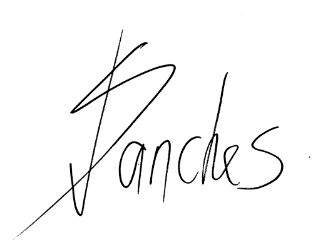 Valter SanchesSecretário Geral  c.c. Miguel Torres, presidente CNTMc.c. Monica Veloso, Vice presidente CNTM e membro do Comite Executivo do IndustriALL Global Union